     от   «18»  декабря  2015 года   № 44Об  установлении тарифа  на питьевую воду   (питьевое   водоснабжение)   ООО «Водо-коммунальное хозяйство» города Сорочинска Оренбургской области  На основании статей 12 и 132 Конституции РФ, Жилищного Кодекса РФ,  Федерального Закона от 06.10.2003  № 131-ФЗ  «Об общих принципах организации местного самоуправления в Российской Федерации», в целях реализации норм Федерального закона от 07.12.2011   № 416-ФЗ «О водоснабжении и водоотведении», Постановления Правительства РФ от 13.05.2013   № 406 «О государственном регулировании тарифов в сфере водоснабжения и водоотведения»,   Постановления Правительства РФ от 29.07.2013 № 641 «Об инвестиционных  и производственных программах, осуществляющих деятельность  в сфере  водоснабжения и водоотведения», Закона Оренбургской области от 28.09.2010   № 3822/887-IV-ОЗ «О наделении органов местного самоуправления Оренбургской области отдельными государственными полномочиями в области регулирования тарифов на товары и услуги организаций коммунального комплекса», в соответствии с Приказом ФСТ России от 27.12.2013  № 1746-э «Об утверждении методических указаний по расчету регулируемых тарифов в сфере водоснабжения и водоотведения», Распоряжением Правительства РФ от 28.10.2015 №2182-р «Об утверждении индексов изменения размера вносимой гражданами платы за коммунальные услуги в среднем по субъектам Российской Федерации на 2016 год», Указом Губернатора Оренбургской области от 11.12.2015 № 915 «Об утверждении предельных (максимальных) индексов изменения размера вносимой гражданами платы за коммунальные услуги в муниципальных образованиях Оренбургской области на 2016 год», руководствуясь статьей 27 Устава муниципального образования Сорочинский городской округ Оренбургской области, Сорочинский городской Совет РЕШИЛ: 1. Установить  тариф  на питьевую воду (питьевое водоснабжение)  для ООО «Водо-коммунальное хозяйство» города Сорочинска Оренбургской области на 2016 год с календарной разбивкой:- с 1 января 2016 года по 30 июня 2016 года в размере 17,38 руб./куб.м. (при применении УСН).- с 1 июля 2016 года по 31 декабря 2016 года в размере 17,88 руб./куб.м. (при применении УСН).       2. Утвердить производственную программу  ООО «Водо-коммунальное хозяйство» города Сорочинска Оренбургской области, согласно приложения. 3. Установить, что настоящее решение вступает в силу со дня его официального опубликования в газете «Сорочинский вестник»,  но не ранее   01.01.2016 года.4. Поручить организацию исполнения настоящего решения заместителю главы администрации городского округа по экономике и управлению имуществом Павловой Е.А.       5.  Контроль за исполнением настоящего Решения возложить на постоянную депутатскую комиссию по бюджету, муниципальной собственности и социально – экономическому развитию.Председатель Сорочинского городского Совета                                                                         В.М.Лардугин Глава муниципального образованияСорочинский городской округ 							 Т.П. Мелентьева                                                                         Приложение № 1 к решению                                                                                            Сорочинского городского Совета                                                                                                   от «18» декабря 2015 года № 44Производственная программаООО «Водо-коммунальное хозяйство» по развитию системы  холодного  водоснабжения (питьевое водоснабжение) в период с 01.01.2016г. по 31.12.2016г.1. Паспорт программыНаименование организации – общество с ограниченной ответственностью «Водо-коммунальное хозяйство».Юридический адрес организации –461903, Оренбургская обл., город Сорочинск, ул.Шоссейная, 3а.Почтовый адрес организации - 461900, Оренбургская обл., город Сорочинск, ул. Карла Маркса, 54. Тел.: 4-14-08.Наименование программы – «Производственная программа ООО «Водо-коммунальное хозяйство» по развитию системы  холодного  водоснабжения (питьевое водоснабжение) в период с 01.01. 2016г. по 31.12.2016г.», (далее – Программа).Нормативно-правовая база разработки Программы:- Федеральный закон от 06.10.2003 №131-ФЗ «Об общих принципах организации местного самоуправления в Российской Федерации»; - Приказ ФСТ России от 27.12.2013 N 1746-э "Об утверждении Методических указаний по расчету регулируемых тарифов в сфере водоснабжения и водоотведения";- Постановление Правительства РФ от 29.07.2013 № 641 «Об инвестиционных и производственных программах организаций, осуществляющих деятельность в сфере водоснабжения и водоотведения»;- Закон Оренбургской области от 28 сентября 2010 года N 3822/887-IV-ОЗ "О наделении органов местного самоуправления Оренбургской области
отдельными государственными полномочиями в области регулирования
тарифов на товары и услуги организаций коммунального комплекса"
(принят Законодательным Собранием Оренбургской области 15 сентября 2010 г.);- Федеральный закон от 23 ноября 2009 года N 261-ФЗ «Об энергосбережении и повышении энергетической эффективности и о внесении изменений в отдельные законодательные акты Российской Федерации».          - Федеральный закон от 07.12.2011 № 416-ФЗ «О водоснабжении и водоотведении»;- Постановление Правительства РФ от 13 мая 2013 года N 406 «О государственном регулировании тарифов в сфере водоснабжения и водоотведения».Уполномоченный орган, утверждающий Программу: Сорочинский городской Совет депутатов. Юридический и почтовый адрес уполномоченного органа:  461900, Оренбургская обл., город Сорочинск, ул. Советская, 1. Тел.: (35346) 4-10-13.Разработчик Программы – Общество с ограниченной ответственностью «Водо-коммунальное хозяйство» города Сорочинска Оренбургской области.Основные цели и задачи Программы:	- обоснование обеспечения прогнозируемого объема и качества оказываемых ООО «Водо-коммунальное хозяйство» услуг;	- планирование мероприятий по повышению эффективности деятельности ООО «Водо-коммунальное хозяйство»;	- формирование финансовых потребностей, необходимых для реализации производственных программ;	- расчет тарифов на товары и услуги организаций коммунального комплекса;	- улучшение экологической ситуации города;	- повышение качества предоставляемых услуг;	- снижение расхода энергоресурсов в производстве услуг;	- снижение уровня потерь.Срок реализации Программы – с 01.01.2016 г. по 31.12.2016г.Объемы финансирования – общий объем финансирования Программы складывается от реализации услуг по тарифу  на питьевую воду (питьевое водоснабжение)  - 810,91 тыс. руб. Ответственный исполнитель основных программных мероприятий - общество с ограниченной ответственностью «Водо-коммунальное хозяйство» города Сорочинска  Оренбургской области.Организация контроля – контроль реализации программы осуществляет в соответствии с действующим законодательством:           - Администрация Сорочинского городского округа Оренбургской области;            -Департамент Оренбургской области по ценам и регулированию тарифов;	- Федеральная служба по тарифам.2. Введение	Программа разработана с целью обоснования  производства необходимого количества и качества услуг в соответствии с имеющимися финансовыми возможностями предприятия, полученными в результате  реализации услуг по экономически обоснованному тарифу. Финансовые потребности предприятия для реализации программных мероприятий рассчитаны в приложение № 1. Перечень программных мероприятий приведен в приложении № 2. Прогнозируемый объем оказываемых организацией услуг и показатели ожидаемого эффекта от реализации мероприятий по подъёму воды - в приложения № 3.3. Финансовые потребности для реализации мероприятийДля предоставления потребителям 46 тыс. м³ холодной воды  предприятию необходимо получить доход в размере 810,91    тыс. руб.  4. Показатели ожидаемого эффекта от реализации мероприятийВ приложении № 3 приведены показатели ожидаемого в 2016 году эффекта от реализации мероприятий Программы.  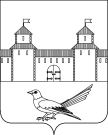 СОРОЧИНСКИЙ  ГОРОДСКОЙ  СОВЕТМУНИЦИПАЛЬНОГО ОБРАЗОВАНИЯСОРОЧИНСКИЙ ГОРОДСКОЙ ОКРУГОРЕНБУРГСКОЙ ОБЛАСТИ(VII СЕССИЯ ПЯТОГО СОЗЫВА)РЕШЕНИЕ Приложение № 1 Приложение № 1 Приложение № 1к «Производственной программе ООО «Водо-коммунальное хозяйство» по развитию системы  холодного  водоснабжения (питьевое водоснабжение) в период с 01.01.2016г. по 31.12.2016г.к «Производственной программе ООО «Водо-коммунальное хозяйство» по развитию системы  холодного  водоснабжения (питьевое водоснабжение) в период с 01.01.2016г. по 31.12.2016г.к «Производственной программе ООО «Водо-коммунальное хозяйство» по развитию системы  холодного  водоснабжения (питьевое водоснабжение) в период с 01.01.2016г. по 31.12.2016г.Расчет финансовой потребностиРасчет финансовой потребностиРасчет финансовой потребностиРасчет финансовой потребностидля реализации производственной программы по водоснабжению  на 2016 годдля реализации производственной программы по водоснабжению  на 2016 годдля реализации производственной программы по водоснабжению  на 2016 годдля реализации производственной программы по водоснабжению  на 2016 год№ п/пНаименование показателяЕд. изм.2016 г№ п/пНаименование показателяЕд. изм.2016 г1.Тариф1.1.Экономически обоснованный тарифруб./м317,63в том числе с НДСруб./м3Экономически обоснованный тариф по периодамс 01.01.2016г. по 30.06.2016г.руб./м317,38с 01.07.2016г. По 31.12.2016г.руб./м317,881.2.Сложившийся фактически тариф без НДСруб./м32.Объем реализовано водытыс. м346,03.Себестоимостьтыс.руб.810,913.1.Материалы и запасные части на тех. нужды тыс.руб.46,703.2.Электроэнергия тыс.руб.311,113.3.Заработная плата основных производственных рабочих тыс.руб.118,573.4.Отчисления на социальные нужды тыс.руб.35,573.5.Амортизация тыс.руб.0,003.6.Ремонт и тех. обслужив.тыс.руб.0,003.6.1.в т.ч. капремонттыс.руб.3.7.Цеховые расходы тыс.руб.149,963.7.1.в т. ч. заработная плататыс.руб.74,113.7.2.           отчислениятыс.руб.22,233.7.3.прочие расходытыс.руб.53,623.7.4.численность цехового персоналачел.3.8.Общеэксплуатационные расходы тыс.руб.3.8.1.в т. ч. заработная плататыс.руб.3.8.2.           отчислениятыс.руб.3.8.3.прочие расходытыс.руб.140,003.8.4.численность персонала АУП, приходящаяся на участокчел.3.9.Расходы на ГСМ и аренду спецтехникитыс.руб.3.10.Прочие прямые расходы тыс.руб.9,003.11.Внеэксплуатационные расходы тыс.руб.3.12.Себестоимость руб./м317,634.Расходы, относимые на прибыльтыс.руб.4.1.Реконструкция  системы коммунальной инфраструктурытыс.руб.4.2.Социальное развитие и материальное поощрение тыс.руб.4.3.Налоги и сборытыс.руб.4.4.Прочие тыс.руб.5.Доход от реализациитыс. руб.810,916.Прибыль, убытоктыс. руб.06.Прибыль, убыток%0Приложение №2к «Производственной программе ООО «Водо-коммунальное хозяйство» по развитию системы  холодного  водоснабжения (питьевое водоснабжение) в период  с 01.01.2016г. по 31.12.2016г.Приложение №2к «Производственной программе ООО «Водо-коммунальное хозяйство» по развитию системы  холодного  водоснабжения (питьевое водоснабжение) в период  с 01.01.2016г. по 31.12.2016г.Приложение №2к «Производственной программе ООО «Водо-коммунальное хозяйство» по развитию системы  холодного  водоснабжения (питьевое водоснабжение) в период  с 01.01.2016г. по 31.12.2016г.Приложение №2к «Производственной программе ООО «Водо-коммунальное хозяйство» по развитию системы  холодного  водоснабжения (питьевое водоснабжение) в период  с 01.01.2016г. по 31.12.2016г.Приложение №2к «Производственной программе ООО «Водо-коммунальное хозяйство» по развитию системы  холодного  водоснабжения (питьевое водоснабжение) в период  с 01.01.2016г. по 31.12.2016г.Приложение №2к «Производственной программе ООО «Водо-коммунальное хозяйство» по развитию системы  холодного  водоснабжения (питьевое водоснабжение) в период  с 01.01.2016г. по 31.12.2016г.Приложение №2к «Производственной программе ООО «Водо-коммунальное хозяйство» по развитию системы  холодного  водоснабжения (питьевое водоснабжение) в период  с 01.01.2016г. по 31.12.2016г.МероприятияМероприятияМероприятияМероприятияМероприятияМероприятияМероприятияМероприятия  по повышению эффективности деятельности организации в системе водоснабжения  по повышению эффективности деятельности организации в системе водоснабжения  по повышению эффективности деятельности организации в системе водоснабжения  по повышению эффективности деятельности организации в системе водоснабжения  по повышению эффективности деятельности организации в системе водоснабжения  по повышению эффективности деятельности организации в системе водоснабжения  по повышению эффективности деятельности организации в системе водоснабжения  по повышению эффективности деятельности организации в системе водоснабжения№ п/пНаименование мероприятияСрок реализации мероприя-тия, летОснова-ниеФинансовые потребности на реализацию мероприятия, тыс. руб. Ожидаемый эффектОжидаемый эффектОжидаемый эффект№ п/пНаименование мероприятияСрок реализации мероприя-тия, летОснова-ниеФинансовые потребности на реализацию мероприятия, тыс. руб. Ожидаемый эффектОжидаемый эффектОжидаемый эффект№ п/пНаименование мероприятияСрок реализации мероприя-тия, летОснова-ниеФинансовые потребности на реализацию мероприятия, тыс. руб. Наименование показателейтыс. руб.%1.2.3.4.5.6.7.8.Перечень плановых мероприятий направленных на улучшение качества питьевой воды Перечень плановых мероприятий направленных на улучшение качества питьевой воды Перечень плановых мероприятий направленных на улучшение качества питьевой воды Перечень плановых мероприятий направленных на улучшение качества питьевой воды Перечень плановых мероприятий направленных на улучшение качества питьевой воды Перечень плановых мероприятий направленных на улучшение качества питьевой воды Перечень плановых мероприятий направленных на улучшение качества питьевой воды Перечень плановых мероприятий направленных на улучшение качества питьевой воды 1Хлорирование скважин 2016 год10,63улучшение качества воды00Прочие мероприятияПрочие мероприятияПрочие мероприятияПрочие мероприятияПрочие мероприятияПрочие мероприятияПрочие мероприятияПрочие мероприятия3Эксплуатационные материалы, необходимые для содержания и эксплуатации технологического оборудования. Содержание и эксплуатация собственных и привлеченных транспортных средств используемых на технологические нужды.2016 годРасчет потреб-ности19,55Эксплуатация хозяйственным способом00Ожидаемый результат: Содержание хозяйственным способом действующего оборудования в технически исправном состоянии, выполнение необходимых технологических операций и аварийно-восстановительных работ хозяйственным способом, бесперебойное водоснабжение Ожидаемый результат: Содержание хозяйственным способом действующего оборудования в технически исправном состоянии, выполнение необходимых технологических операций и аварийно-восстановительных работ хозяйственным способом, бесперебойное водоснабжение Ожидаемый результат: Содержание хозяйственным способом действующего оборудования в технически исправном состоянии, выполнение необходимых технологических операций и аварийно-восстановительных работ хозяйственным способом, бесперебойное водоснабжение Ожидаемый результат: Содержание хозяйственным способом действующего оборудования в технически исправном состоянии, выполнение необходимых технологических операций и аварийно-восстановительных работ хозяйственным способом, бесперебойное водоснабжение Ожидаемый результат: Содержание хозяйственным способом действующего оборудования в технически исправном состоянии, выполнение необходимых технологических операций и аварийно-восстановительных работ хозяйственным способом, бесперебойное водоснабжение Ожидаемый результат: Содержание хозяйственным способом действующего оборудования в технически исправном состоянии, выполнение необходимых технологических операций и аварийно-восстановительных работ хозяйственным способом, бесперебойное водоснабжение Ожидаемый результат: Содержание хозяйственным способом действующего оборудования в технически исправном состоянии, выполнение необходимых технологических операций и аварийно-восстановительных работ хозяйственным способом, бесперебойное водоснабжение Ожидаемый результат: Содержание хозяйственным способом действующего оборудования в технически исправном состоянии, выполнение необходимых технологических операций и аварийно-восстановительных работ хозяйственным способом, бесперебойное водоснабжение Итого по всем мероприятиям:30,18Приложение № 3Приложение № 3к «Производственной программе ООО «Водо-коммунальное хозяйство» по развитию системы  холодного  водоснабжения (питьевое водоснабжение) в период с 01.01.2016г. по 31.12.2016г.к «Производственной программе ООО «Водо-коммунальное хозяйство» по развитию системы  холодного  водоснабжения (питьевое водоснабжение) в период с 01.01.2016г. по 31.12.2016г.к «Производственной программе ООО «Водо-коммунальное хозяйство» по развитию системы  холодного  водоснабжения (питьевое водоснабжение) в период с 01.01.2016г. по 31.12.2016г.ПОКАЗАТЕЛИПОКАЗАТЕЛИПОКАЗАТЕЛИПОКАЗАТЕЛИожидаемого эффекта от реализации мероприятий по водоснабжениюожидаемого эффекта от реализации мероприятий по водоснабжениюожидаемого эффекта от реализации мероприятий по водоснабжениюожидаемого эффекта от реализации мероприятий по водоснабжению№ п/пПоказателиЕд. изм.Регули-                руемый период,              2016г.№ п/пПоказателиЕд. изм.Регули-                руемый период,              2016г.№ п/пПоказателиЕд. изм.Регули-                руемый период,              2016г.1.Показатели обеспечения объема  производимых  услугПоказатели обеспечения объема  производимых  услугПоказатели обеспечения объема  производимых  услуг1.1.Поднято воды, всеготыс. м346,00в т. ч. подземнойтыс. м346,001.2.Объем покупной воды тыс. м301.3.Объем пропущенной воды через очистные сооружениятыс. м301.4.Расход воды на собственные нуждытыс. м301.5.Получение воды со сторонытыс. м301.6.Пропущено воды через очистные сооружениятыс. м301.7.Подача воды в сетьтыс. м346,001.8.Потери водытыс. м30,001.9.Уровень потерь к объему отпущенной воды в сеть %0,001.10.Отпуск воды всем потребителям, всего:тыс. м346,001.11.в т. ч. отпуск воды потребителям г. Сорочинскатыс. м30,001.12.      в т.ч. населениютыс. м30,001.13.      бюджетным  организациямтыс. м301.14.      прочим потребителямтыс. м30,002.Показатели ожидаемого качественного эффекта от реализации мероприятий Показатели ожидаемого качественного эффекта от реализации мероприятий Показатели ожидаемого качественного эффекта от реализации мероприятий 2.1.Непредставление услуги в течение более 8 часовкол. случаев02.2.Средний срок устранения аварии от момента подачи заявки до ее выполнениячасов62.3.Самое низкое давление в сетикПа2,52.4.Претензии потребителей к качеству предоставляемой услугиед./год0количество ед.03.Соответствие качественных показателей отпускаемой воды государственным стандартам и санитарным нормамСоответствие качественных показателей отпускаемой воды государственным стандартам и санитарным нормамСоответствие качественных показателей отпускаемой воды государственным стандартам и санитарным нормам3.1.Количество взятых пробед.12доля проб питьевой воды  не соответствующих санитарным нормам и правилам%0,03.2.Количество взятых проб после водоподготовкиед.12доля проб питьевой воды в распределительной сети, не соответствующих санитарным нормам и правилам%0,03.3.Количество договоров холодного водоснабженияшт.0доля воды, поданной по договорам холодного водоснабжения, единого договора водоснабжения и водоотведения, не соответствующая санитарным нормам и правиламед.04.Показатели надежности предоставления услуги потребителямПоказатели надежности предоставления услуги потребителямПоказатели надежности предоставления услуги потребителям4.1.Одиночное протяжение уличной водопроводной сетикм0,04.2.Протяженность сетей, нуждающихся в заменекм.0,04.2.Протяженность сетей, нуждающихся в замене%0,04.3.Уровень потерь воды в год%0,004.3.Уровень потерь воды в годМ3/км.0,004.4.Износ основных производственных фондов%0,04.5.Количество аварий на трубопроводах холодного водоснабженияед.0,04.5.Количество аварий на трубопроводах холодного водоснабженияед./км.05.Показатели доступности для потребителей услугиПоказатели доступности для потребителей услугиПоказатели доступности для потребителей услуги5.1.Численность населения, получающего услугучеловек0в т.ч по приборам учетав т.ч по приборам учетачеловек0в т.ч по приборам учетав т.ч по приборам учета%05.2.Годовое количество часов предоставления услугичас.87605.3.Среднее время ожидания ответа оператора при обращении абонента (потребителя) по вопросам водоснабжения и водоотведения по телефону «горячей линии»час.сразу при звонке5.4.Количество поданных заявок на подключениешт.05.5.доля заявок на подключение, исполненная по итогам года%0,06.Показатели рационального использования ресурсовПоказатели рационального использования ресурсовПоказатели рационального использования ресурсов6.1.Расход электроэнергии всего тыс. кВт.ч.62,46.1.Расход электроэнергии на 1 куб.м. воды, в том числе:кВт.ч./м31,366.2.подъем водыкВт.ч./м31,366.3.транспортировка водыкВт.ч./м30,006.4.Стоимость основных производственных фондовтыс.руб.0,06.5.Установленная производственная мощность оборудованият.м3/сут.0,766.6.Фактическая мощностьт.м3/сут.0,246.7.Количество абонентов с приборами учета%07.Показатели, характеризующие совершенствование организации и управления производствомПоказатели, характеризующие совершенствование организации и управления производствомПоказатели, характеризующие совершенствование организации и управления производством7.1.Коэффициент использования установленной производственной мощности%717.2.Численность работников,                                                           в том числе:человек1,4основные производственные рабочиечеловек1цеховой персоналчеловек0АУПчеловек0,47.3.Соотношения численности  АУП к численности рабочих%408.Расчет эффективности производственной программыРасчет эффективности производственной программыРасчет эффективности производственной программы8.1.Количество абонентов с приборами учета%08.2.Доля заявок на подключение, исполненная по итогам года%0,08.3.Годовое количество часов предоставления услугичас.87608.4.Доля проб питьевой воды  не соответствующих санитарным нормам и правилам%0,08.5.Расход электроэнергии на 1 куб.м. воды, в том числе:кВт.ч./м31,368.6.Средний срок устранения аварии от момента подачи заявки до ее выполнениячасов6